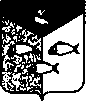 Администрация  Пеновского муниципального округаТверской областиП О С Т А Н О В Л Е Н И Е09.01.2024  г.                                        пгт. Пено                                  № 02/1В соответствии с Указом Президента Российской Федерации от 14 июня 2012 года № 851 «О порядке установления уровней террористической опасности, предусматривающих принятие дополнительных мер по обеспечению безопасности личности, общества и государства»ПОСТАНОВЛЯЕТ:1.     Утвердить План дополнительных мероприятий, проводимых в Пеновском муниципальном округе при установлении уровней террористической опасности, предусматривающие принятие дополнительных мер по обеспечению безопасности личности,                 общества и государства.2. Разместить настоящее постановление на официальном сайте муниципального образования Пеновский муниципальный округ в сети Интернет.3. Контроль за исполнением настоящего постановления оставляю за собой.Глава  Пеновского муниципального округа                              В.Ф. МорозовОб утверждении Плана дополнительных мероприятий, проводимых в Пеновском муниципальном округе при установлении уровней террористической опасности, предусматривающие принятие дополнительных мер по обеспечению безопасности личности,                 общества и государства.                                                                                            УТВЕРЖДАЮГлава  Пеновского муниципального округа________В.Ф. Морозов«09» января 2024 года.Пландополнительных мероприятий,проводимых в Пеновском муниципальном округепри установлении уровней террористической опасности, предусматривающие принятие дополнительных мер по обеспечению безопасности личности,                 общества и государства.ВремяМероприятияКто проводитКто проводитОтветственный исполнительОтветственный исполнительОтветственный исполнительПримечаниеСИНИЙСИНИЙСИНИЙСИНИЙСИНИЙСИНИЙСИНИЙСИНИЙЧПолучение сигнала о введении уровня террористической опасности «синий»Получение сигнала о введении уровня террористической опасности «синий»МКУ «ЕДДС Пеновского муниципального округа»МКУ «ЕДДС Пеновского муниципального округа»МКУ «ЕДДС Пеновского муниципального округа»Дежурные МКУ «ЕДДС Пеновского муниципального округа»Ч+0.10Изучение поступившей информации, организация информирования населения о том, как вести себя в условиях угрозы совершения террористического актаИзучение поступившей информации, организация информирования населения о том, как вести себя в условиях угрозы совершения террористического актаГлава Пеновского муниципального округа,И.о начальника Пеновского пункта полиции МО МВД России «Осташковский»Глава Пеновского муниципального округа,И.о начальника Пеновского пункта полиции МО МВД России «Осташковский»Глава Пеновского муниципального округа,И.о начальника Пеновского пункта полиции МО МВД России «Осташковский»Морозов В.Ф.Лебедев А.Ю.Ч+30.00Организация дополнительных инструктажей персонала и подразделений потенциальных объектов террористических посягательств, осуществляющих функции по локализации кризисных ситуацийОрганизация дополнительных инструктажей персонала и подразделений потенциальных объектов террористических посягательств, осуществляющих функции по локализации кризисных ситуацийГлава Пеновского муниципального округа, И.о начальника Пеновского пункта полиции МО МВД России «Осташковский», И.о Руководителя отдела образования Руководитель отдела культуры ГБУЗ «Пеновская ЦРБ» МУП «Пеновское ЖКХ»Глава Пеновского муниципального округа, И.о начальника Пеновского пункта полиции МО МВД России «Осташковский», И.о Руководителя отдела образования Руководитель отдела культуры ГБУЗ «Пеновская ЦРБ» МУП «Пеновское ЖКХ»Глава Пеновского муниципального округа, И.о начальника Пеновского пункта полиции МО МВД России «Осташковский», И.о Руководителя отдела образования Руководитель отдела культуры ГБУЗ «Пеновская ЦРБ» МУП «Пеновское ЖКХ»Морозов В.Ф.Лебедев А.Ю.Борисова Т.В.Горина И.В.Терехова Е.И.Прокофьев Р.В.Ч+45Организация проверок и осмотров инфраструктуры, теплопроводов, газопроводов, газораспределительных станций, энергетических систем в целях выявления возможных мест закладки взрывных устройств.Организация проверок и осмотров инфраструктуры, теплопроводов, газопроводов, газораспределительных станций, энергетических систем в целях выявления возможных мест закладки взрывных устройств.Глава Пеновского муниципального округа, И.о начальника  Пеновского пункта полиции МО МВД России «Осташковский»Филиал ООО «Тверьоблгаз» Пеновский газовый участокПеновский участок Осташковского РЭС ОАО «МРСК Центра (межрегиональная распределительная сетевая компания)» - «Тверьэнерго»МУП «Пеновское ЖКХ»Глава Пеновского муниципального округа, И.о начальника  Пеновского пункта полиции МО МВД России «Осташковский»Филиал ООО «Тверьоблгаз» Пеновский газовый участокПеновский участок Осташковского РЭС ОАО «МРСК Центра (межрегиональная распределительная сетевая компания)» - «Тверьэнерго»МУП «Пеновское ЖКХ»Глава Пеновского муниципального округа, И.о начальника  Пеновского пункта полиции МО МВД России «Осташковский»Филиал ООО «Тверьоблгаз» Пеновский газовый участокПеновский участок Осташковского РЭС ОАО «МРСК Центра (межрегиональная распределительная сетевая компания)» - «Тверьэнерго»МУП «Пеновское ЖКХ»Морозов В.Ф.Лебедев А.Ю.Хомченко О.А.Нечаев А.М.Прокофьев Р.В.Ч+1.00Организация проведения проверок на предмет закладки взрывных устройств на маршрутах передвижения участников публичных и массовых мероприятий, обследование потенциальных объектов террористических посягательств в целях обнаружения и обезвреживания взрывных устройств.Организация проведения проверок на предмет закладки взрывных устройств на маршрутах передвижения участников публичных и массовых мероприятий, обследование потенциальных объектов террористических посягательств в целях обнаружения и обезвреживания взрывных устройств.Глава Пеновского муниципального округа,Отдел ЖКХ и благоустройстваУправление по работе с сельскими территориямиРуководители сельских территорий И. о начальника Пеновского пункта полиции МО МВД России «Осташковский»Глава Пеновского муниципального округа,Отдел ЖКХ и благоустройстваУправление по работе с сельскими территориямиРуководители сельских территорий И. о начальника Пеновского пункта полиции МО МВД России «Осташковский»Глава Пеновского муниципального округа,Отдел ЖКХ и благоустройстваУправление по работе с сельскими территориямиРуководители сельских территорий И. о начальника Пеновского пункта полиции МО МВД России «Осташковский»Морозов В.Ф.Лебедева Н.В.Федотова Е.АВельчева Н.В.Морозова Л.И.Васильева И.А.Лебедев А.Ю.незамед-лительноПри выявлении несанкционированного полета беспилотного воздушного средства над  территорией (в окружении) потенциальных объектов террористических посягательств на территории  Пеновского муниципального округа и мест массового пребывания людей предпринять следующие действия:руководители объектов незамедлительно:- информируют дежурные службы Управление Федеральной службы безопасности Российской Федерации по Тверской области, Управление Министерства внутренних дел Российской Федерации  по Тверской области, в том числе сообщают:место и время обнаружения беспилотного воздушного средства, тип (квадрокоптерный, самолетный) и направление полета  беспилотного воздушного средства,    о наличии или отсутствии на  беспилотном воздушном средстве средств поражения, фото- видеосъемки (при наличии визуальных возможностей)                                об имеющихся средствах противодействия  беспилотным воздушным средствам,                                                                                        иную информацию, имеющую значение для принятия решения о пересечении нахождения  беспилотного воздушного средства в воздушном пространстве над территорией объекта;- организацию визуального наблюдения за  беспилотным воздушным средством с целью обнаружения и задержания внешнего пилота  беспилотного воздушного средства,                                                                                               осуществляют  (в случае целесообразности) эвакуацию сотрудников из опасной зоны, организуют оцепления места приземления или аварийной посадки   беспилотного воздушного средства, его визуальный осмотр и предотвращения доступа к нему, а также мероприятия по недопущению повторного взлета беспилотного воздушного средства, в том числе с использованием подручных средств (куртки, бушлаты, покрывала и т.д.), запрещают личному составу (сотрудникам ) самостоятельно обследовать  беспилотное воздушное средство, перемещать его с места приземления (падения), наносить ударное воздействие и осуществлять какие- либо действия с ним до прибытия соответствующих специалистовПри выявлении несанкционированного полета беспилотного воздушного средства над  территорией (в окружении) потенциальных объектов террористических посягательств на территории  Пеновского муниципального округа и мест массового пребывания людей предпринять следующие действия:руководители объектов незамедлительно:- информируют дежурные службы Управление Федеральной службы безопасности Российской Федерации по Тверской области, Управление Министерства внутренних дел Российской Федерации  по Тверской области, в том числе сообщают:место и время обнаружения беспилотного воздушного средства, тип (квадрокоптерный, самолетный) и направление полета  беспилотного воздушного средства,    о наличии или отсутствии на  беспилотном воздушном средстве средств поражения, фото- видеосъемки (при наличии визуальных возможностей)                                об имеющихся средствах противодействия  беспилотным воздушным средствам,                                                                                        иную информацию, имеющую значение для принятия решения о пересечении нахождения  беспилотного воздушного средства в воздушном пространстве над территорией объекта;- организацию визуального наблюдения за  беспилотным воздушным средством с целью обнаружения и задержания внешнего пилота  беспилотного воздушного средства,                                                                                               осуществляют  (в случае целесообразности) эвакуацию сотрудников из опасной зоны, организуют оцепления места приземления или аварийной посадки   беспилотного воздушного средства, его визуальный осмотр и предотвращения доступа к нему, а также мероприятия по недопущению повторного взлета беспилотного воздушного средства, в том числе с использованием подручных средств (куртки, бушлаты, покрывала и т.д.), запрещают личному составу (сотрудникам ) самостоятельно обследовать  беспилотное воздушное средство, перемещать его с места приземления (падения), наносить ударное воздействие и осуществлять какие- либо действия с ним до прибытия соответствующих специалистовРуководители объектов МКУ «ЕДДС Пеновского муниципального округа»Руководители объектов МКУ «ЕДДС Пеновского муниципального округа»Руководители объектов МКУ «ЕДДС Пеновского муниципального округа»Дежурные МКУ «ЕДДС Пеновского муниципального округа»незамед-лительноПри обнаружении диверсионно-разведывательной группы в непосредственной близости от потенциальных объектов террористических посягательств на территории  Пеновского муниципального округа и мест массового пребывания людей предпринять следующие действия: руководители объектов незамедлительно:- информируют дежурные службы Управление Федеральной службы безопасности Российской Федерации по Тверской области, Управление Министерства внутренних дел Российской Федерации  по Тверской области, Управление  Федеральной службы  войск национальной гвардии Российской Федерации  по Тверской области, в том числе сообщают:место и время обнаружение диверсионно-разведывательной группы, направление движения диверсионно-разведывательной группы,о наличии или отсутствии у диверсионно-разведывательной группы  средств поражения, фото- видеосъемки (при наличии визуальных возможностей) ,  иную информацию, имеющую значение для принятия решения о пересечении нахождения   диверсионно-разведывательной группы на территории объекта, усилить периметральную охрану объекта и внутриобъектовый режим несения службы,- прекращают допуск граждан на объект, в том числе путём закрытия/запирания дверей на замок                          При обнаружении диверсионно-разведывательной группы в непосредственной близости от потенциальных объектов террористических посягательств на территории  Пеновского муниципального округа и мест массового пребывания людей предпринять следующие действия: руководители объектов незамедлительно:- информируют дежурные службы Управление Федеральной службы безопасности Российской Федерации по Тверской области, Управление Министерства внутренних дел Российской Федерации  по Тверской области, Управление  Федеральной службы  войск национальной гвардии Российской Федерации  по Тверской области, в том числе сообщают:место и время обнаружение диверсионно-разведывательной группы, направление движения диверсионно-разведывательной группы,о наличии или отсутствии у диверсионно-разведывательной группы  средств поражения, фото- видеосъемки (при наличии визуальных возможностей) ,  иную информацию, имеющую значение для принятия решения о пересечении нахождения   диверсионно-разведывательной группы на территории объекта, усилить периметральную охрану объекта и внутриобъектовый режим несения службы,- прекращают допуск граждан на объект, в том числе путём закрытия/запирания дверей на замок                          Руководители объектов МКУ «ЕДДС Пеновского муниципального округа»Руководители объектов МКУ «ЕДДС Пеновского муниципального округа»Руководители объектов МКУ «ЕДДС Пеновского муниципального округа»Дежурные МКУ «ЕДДС Пеновского муниципального округа»ЖЕЛТЫЙ ЖЕЛТЫЙ ЖЕЛТЫЙ ЖЕЛТЫЙ ЖЕЛТЫЙ ЖЕЛТЫЙ ЖЕЛТЫЙ ЧПолучение сигнала о введении уровня террористической опасности и выполнение мероприятий, соответствующих уровню «синий»МКУ «ЕДДС  Пеновского муниципального округа »МКУ «ЕДДС  Пеновского муниципального округа »МКУ «ЕДДС  Пеновского муниципального округа »Дежурные МКУ «ЕДДС Пеновского муниципального округа»Дежурные МКУ «ЕДДС Пеновского муниципального округа»Ч+1.00Уточнение расчетов имеющихся в округе  сил и средств, предназначенных для ликвидации последствий террористических актов, а также технических средств и специального оборудования для проведения спасательных работГлава Пеновского муниципального округа,отдел по делам ГО и ЧС, МПМКУ «ЕДДС  Пеновского муниципального округа »,И.о начальника Пеновского пункта полиции МО МВД России «Осташковский»Глава Пеновского муниципального округа,отдел по делам ГО и ЧС, МПМКУ «ЕДДС  Пеновского муниципального округа »,И.о начальника Пеновского пункта полиции МО МВД России «Осташковский»Глава Пеновского муниципального округа,отдел по делам ГО и ЧС, МПМКУ «ЕДДС  Пеновского муниципального округа »,И.о начальника Пеновского пункта полиции МО МВД России «Осташковский»Морозов В.Ф.Моисеева Т.А.Данилина И.А.Лебедев А.Ю.Морозов В.Ф.Моисеева Т.А.Данилина И.А.Лебедев А.Ю.Ч+1.30Организация проведения дополнительных тренировок по практическому применению сил и средств привлекаемых в случае возникновения угрозы террористического актаГлава Пеновского муниципального округа -председатель КЧС,отдел по делам ГО и ЧС,МПМКУ «ЕДДС  Пеновского муниципального округа »И.о начальника Пеновского пункта полиции МО МВД России «Осташковский»Глава Пеновского муниципального округа -председатель КЧС,отдел по делам ГО и ЧС,МПМКУ «ЕДДС  Пеновского муниципального округа »И.о начальника Пеновского пункта полиции МО МВД России «Осташковский»Глава Пеновского муниципального округа -председатель КЧС,отдел по делам ГО и ЧС,МПМКУ «ЕДДС  Пеновского муниципального округа »И.о начальника Пеновского пункта полиции МО МВД России «Осташковский»Морозов В.Ф.Моисеева Т.А.Данилина И.А.Лебедев А.Ю.Морозов В.Ф.Моисеева Т.А.Данилина И.А.Лебедев А.Ю.Ч+1.45Организация проверок готовности персонала и подразделений потенциальных объектов террористических посягательств, осуществляющих функции по локализации кризисных ситуаций, и отработку их возможных действий по пресечению террористического акта и спасению людейГлава Пеновского муниципального округа, И.о начальника Пеновского пункта полиции МО МВД России «Осташковский» , Врио руководителя отдела образования, Руководитель отдела  культуры ГБУЗ «Пеновская ЦРБ» Глава Пеновского муниципального округа, И.о начальника Пеновского пункта полиции МО МВД России «Осташковский» , Врио руководителя отдела образования, Руководитель отдела  культуры ГБУЗ «Пеновская ЦРБ» Глава Пеновского муниципального округа, И.о начальника Пеновского пункта полиции МО МВД России «Осташковский» , Врио руководителя отдела образования, Руководитель отдела  культуры ГБУЗ «Пеновская ЦРБ» Морозов В.Ф.Лебедев А.Ю.Борисова Т.В.Горина И.В.Терехова Е.И.Морозов В.Ф.Лебедев А.Ю.Борисова Т.В.Горина И.В.Терехова Е.И.Ч+1.50Определение мест, пригодных для временного размещения людей в случае их эвакуации, при введении правового режима контртеррористической операции, а также источников обеспечения питанием и одеждой.Глава Пеновского муниципального округа,председатель эвакоприемной комиссии, руководитель отдела экономики прогнозирования и муниципального заказа Администрации Пеновского муниципального округаГлава Пеновского муниципального округа,председатель эвакоприемной комиссии, руководитель отдела экономики прогнозирования и муниципального заказа Администрации Пеновского муниципального округаГлава Пеновского муниципального округа,председатель эвакоприемной комиссии, руководитель отдела экономики прогнозирования и муниципального заказа Администрации Пеновского муниципального округаМорозов В.Ф.Терехов А.М.Смирнова О.В.Морозов В.Ф.Терехов А.М.Смирнова О.В.Ч+1.55Организация перевода соответствующих медицинских организаций в режим повышенной готовностиГлава Пеновского муниципального округа,главный врач ГБУЗ «Пеновская ЦРБ»Глава Пеновского муниципального округа,главный врач ГБУЗ «Пеновская ЦРБ»Глава Пеновского муниципального округа,главный врач ГБУЗ «Пеновская ЦРБ»Морозов В.Ф.Терехова Е.И.Морозов В.Ф.Терехова Е.И.Ч+1.55Оценка возможностей медицинских организаций по оказанию медицинской помощи в неотложной или экстренной форме, организация медицинской эвакуации лиц. Которым в результате террористического акта может быть причинен физический вред.Глава Пеновского муниципального округа,главный врач ГБУЗ «Пеновская ЦРБ»Глава Пеновского муниципального округа,главный врач ГБУЗ «Пеновская ЦРБ»Глава Пеновского муниципального округа,главный врач ГБУЗ «Пеновская ЦРБ»Морозов В.Ф.Терехова Е.И.Морозов В.Ф.Терехова Е.И.КРАСНЫЙКРАСНЫЙКРАСНЫЙКРАСНЫЙКРАСНЫЙКРАСНЫЙКРАСНЫЙКРАСНЫЙЧПолучение сигнала о введении уровня террористической опасности и выполнение мероприятий, соответствующих уровню «синий» и «желтый»МКУ «ЕДДС  Пеновского муниципального округа »МКУ «ЕДДС  Пеновского муниципального округа »МКУ «ЕДДС  Пеновского муниципального округа »Дежурные МКУ «ЕДДС Пеновского муниципального округа»Дежурные МКУ «ЕДДС Пеновского муниципального округа»Ч+0.05Уяснение характера совершаемого (совершенного) террористического акта и объявление через МКУ «ЕДДС Пеновского муниципального округа» совместного сбора членов антитеррористической комиссии и комиссии по предупреждению и ликвидации чрезвычайных ситуаций и обеспечению пожарной безопасностиГлава Пеновского муниципального округа,МКУ «ЕДДС  Пеновского муниципального округа »Глава Пеновского муниципального округа,МКУ «ЕДДС  Пеновского муниципального округа »Глава Пеновского муниципального округа,МКУ «ЕДДС  Пеновского муниципального округа »Морозов В.Ф.Данилина И.А.Морозов В.Ф.Данилина И.А.Ч+0,10Установление связи с руководителем оперативной группы Пеновского муниципального округа, определение совместно с ним места размещения оперативной группы по проведению первоочередных мероприятий по пресечению террористического акта, представителей иных организаций и служб, задействованных в проведении первоочередных мероприятийГлава Пеновского муниципального округа, Первый заместитель Главы администрации Пеновского муниципального округа,руководитель отдела по делам ГО и ЧС, МПИ.о начальника ППП МО МВД России «Осташковский»,руководители ОАО «Тверьоблгаз» филиал Осташковмежрайгаз Пеновский участок,Осташковского РЭС ОАО «МРСК Центра» ГБУЗ «Пеновская ЦРБ»МУП «Пеновское ЖКХ»Глава Пеновского муниципального округа, Первый заместитель Главы администрации Пеновского муниципального округа,руководитель отдела по делам ГО и ЧС, МПИ.о начальника ППП МО МВД России «Осташковский»,руководители ОАО «Тверьоблгаз» филиал Осташковмежрайгаз Пеновский участок,Осташковского РЭС ОАО «МРСК Центра» ГБУЗ «Пеновская ЦРБ»МУП «Пеновское ЖКХ»Глава Пеновского муниципального округа, Первый заместитель Главы администрации Пеновского муниципального округа,руководитель отдела по делам ГО и ЧС, МПИ.о начальника ППП МО МВД России «Осташковский»,руководители ОАО «Тверьоблгаз» филиал Осташковмежрайгаз Пеновский участок,Осташковского РЭС ОАО «МРСК Центра» ГБУЗ «Пеновская ЦРБ»МУП «Пеновское ЖКХ»Морозов В.Ф.Терехов А.М.Моисеева Т.А.Лебедев А.Ю.Хомченко О.А.Нечаев А.М.Терехова Е.И.Прокофьев Р.В.Морозов В.Ф.Терехов А.М.Моисеева Т.А.Лебедев А.Ю.Хомченко О.А.Нечаев А.М.Терехова Е.И.Прокофьев Р.В.Ч+0.15Выполнение мероприятий по организации взаимодействия с руководством подразделений территориальных органов федеральных органов исполнительной власти, руководителями исполнительных органов государственной власти Тверской областиГлава Пеновского муниципального округа, Первый заместитель Главы администрации Пеновского муниципального округа,Руководитель  отдела по делам ГО и ЧС,МПИ.о  начальника ППП МО МВД России Осташковский,МКУ «ЕДДС  Пеновского муниципального округа »Глава Пеновского муниципального округа, Первый заместитель Главы администрации Пеновского муниципального округа,Руководитель  отдела по делам ГО и ЧС,МПИ.о  начальника ППП МО МВД России Осташковский,МКУ «ЕДДС  Пеновского муниципального округа »Глава Пеновского муниципального округа, Первый заместитель Главы администрации Пеновского муниципального округа,Руководитель  отдела по делам ГО и ЧС,МПИ.о  начальника ППП МО МВД России Осташковский,МКУ «ЕДДС  Пеновского муниципального округа »Морозов В.Ф.Терехов А.М.Моисеева Т.А. Лебедев А.Ю.Данилина И.А.Морозов В.Ф.Терехов А.М.Моисеева Т.А. Лебедев А.Ю.Данилина И.А.